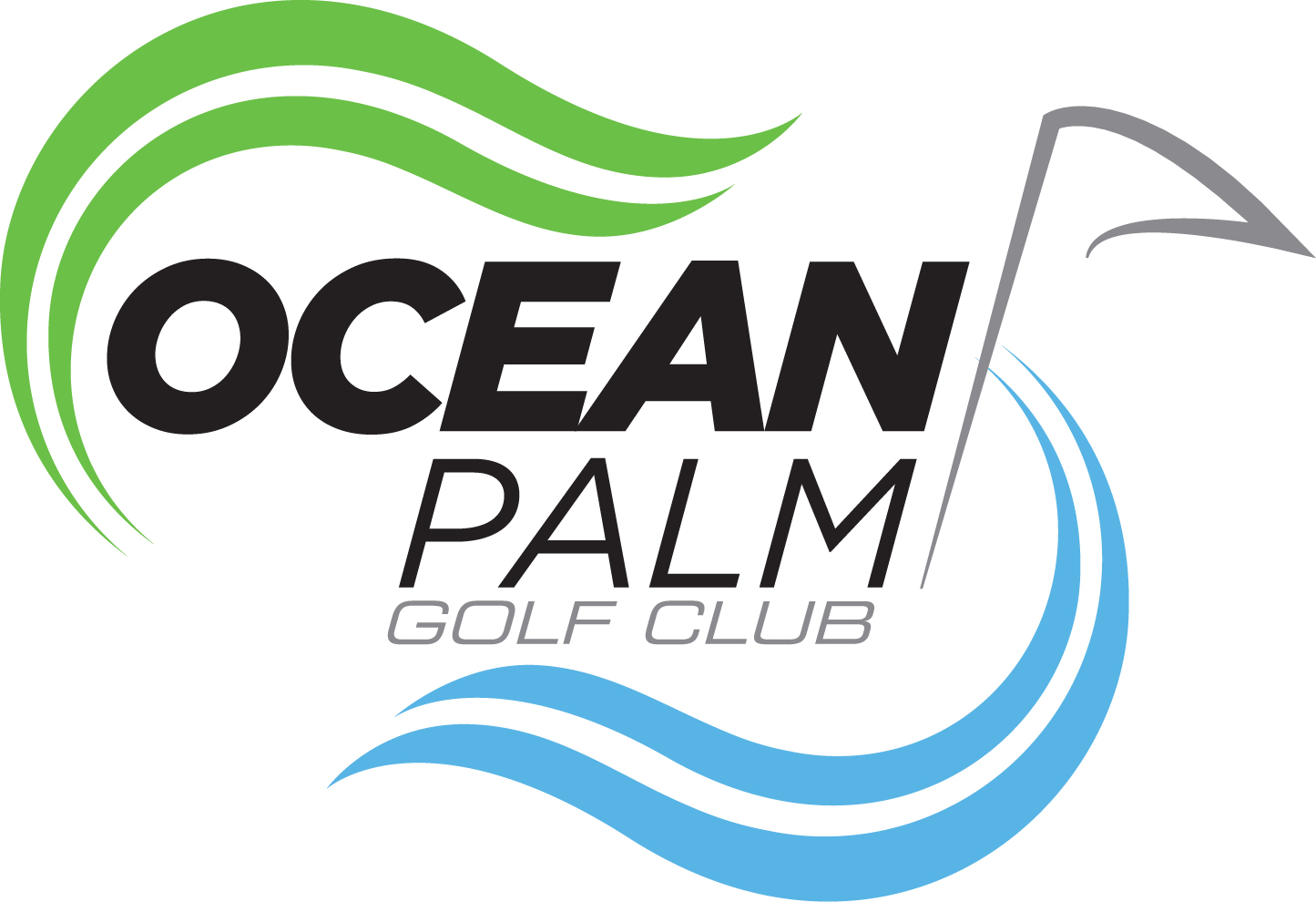 MIXED FUN GOLF OUTINGSUNDAY August 11th at 2:00pmEnjoy a Sunday golf afternoon atOCEAN PALM GOLF COURSEWith both new and old friendsFormat will be a ScrambleTeams will be foursomes of A B C D playersThe First Place Winning TeamReceives a free round of golf including a cart, per personThe Second Place Winning TeamReceives an appetizer or a beverage of any kind, per personAll of the Remaining TeamsWill have a lot of fun and will enjoy the dayPlease use the Sign Up sheet in the clubhouse or callMarianne Schuettler at (386) 299-2924